Drogie Przedszkolaki, przygotowałam dla Was zestaw ćwiczeń logopedycznych:Na początku rozgrzejemy naszą buzię do mówienia z ćwiczeniami, możemy je wykonać w rytm piosenki, każde ćwiczenie wykonujemy po 5 razyhttps://chomikuj.pl/AnuchA_90/Piosenki+Przedszkolne/Przedszkolne/Orzeszek,2175435358.mp3(audio)- wysyłamy buziaki (dziubek i cmok)  - myjemy językiem zęby górne, a następnie dolne- robimy uśmiech -  dziubek- robimy baloniki i delikatnie przebijamy je paluszkami - liczymy językiem ząbki górne, następnie dolne- malujemy sufit (podniebienie) Teraz wykonamy ćwiczenia oddechowe:Zachęcam Was do samodzielnego przygotowania pomocy. Tutaj przedstawiam przykładowe. Potrzebne nam będą: nożyczki, papier, bibuła, butelka, mazaki, plastelina, słomka, piłka (jeśli nie macie to możecie zrobić taką z kulki papieru lub bibuły). 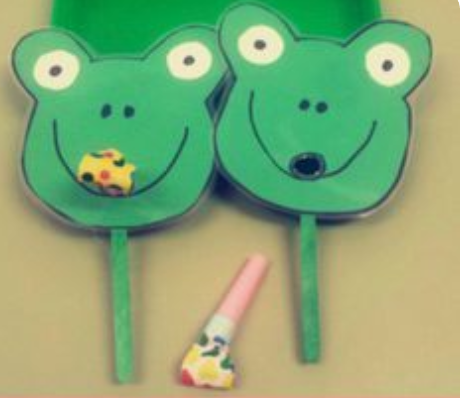 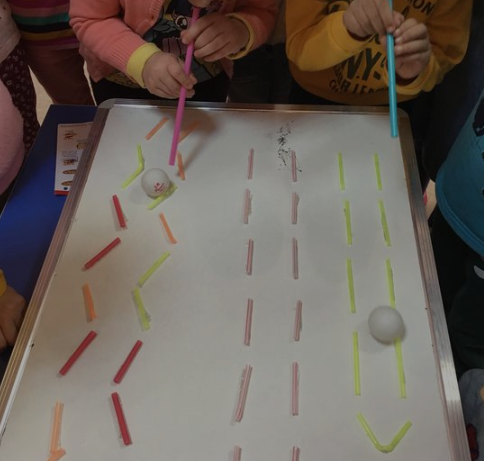 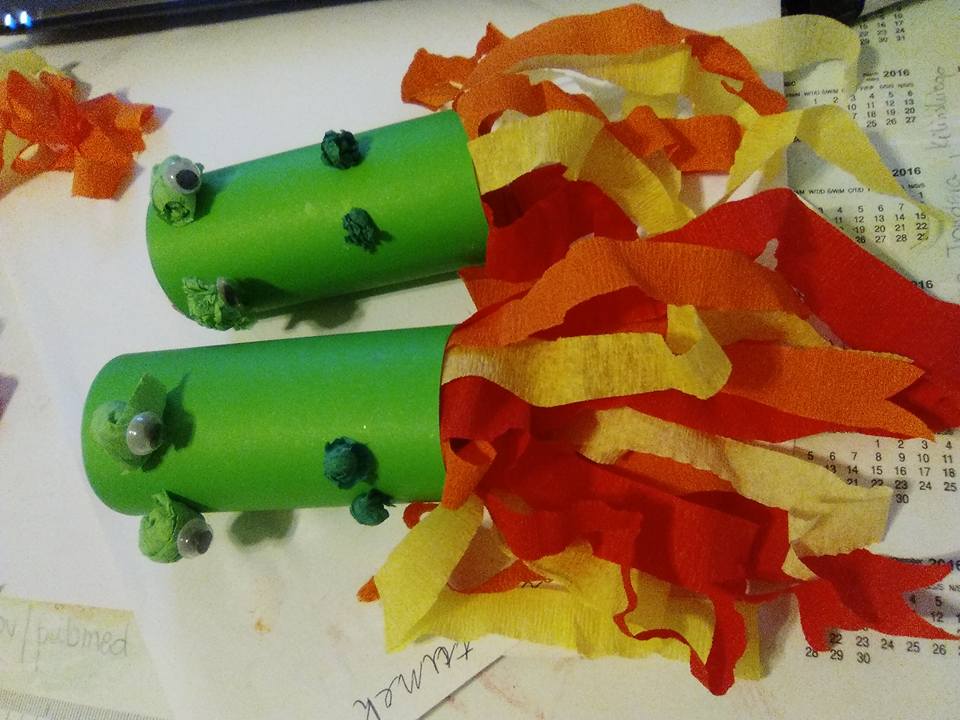 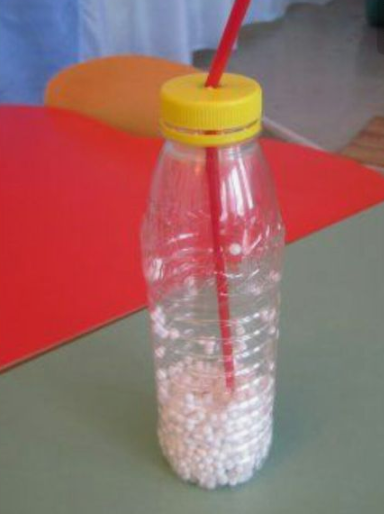 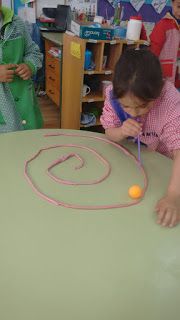 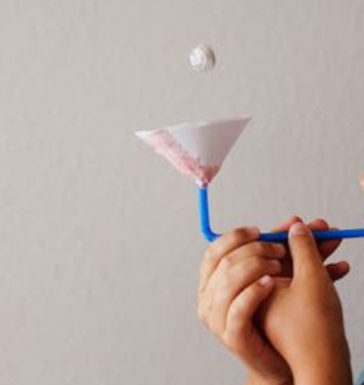 Ćwiczenia rozwijające myślenie i słownik:Do tej gry planszowej potrzebujemy kostki i pionków(mogą być figurki zabawek). 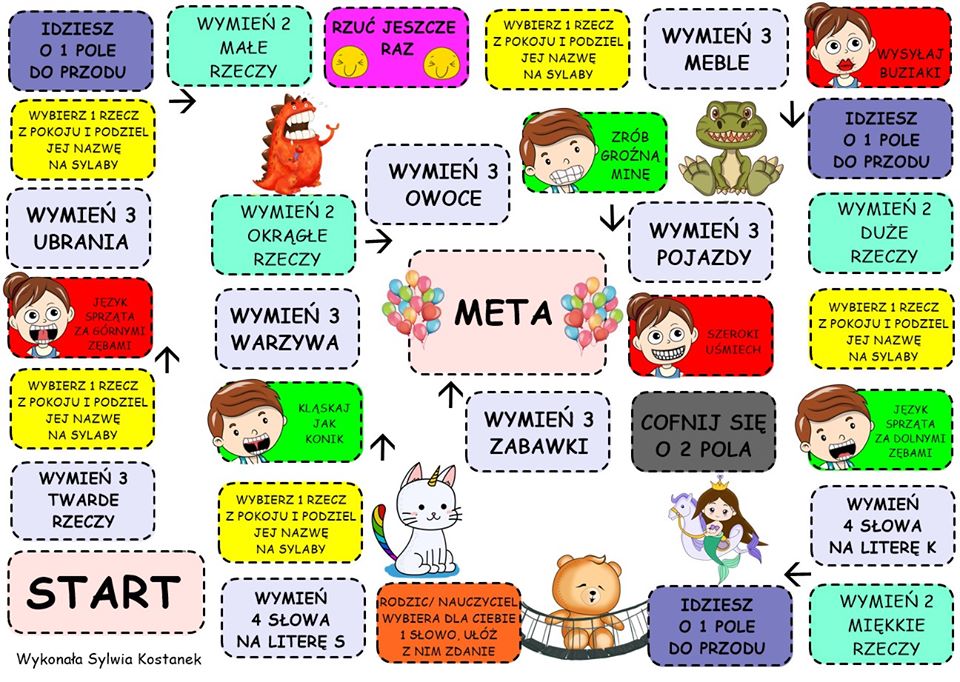 Ćwiczenia słuchowe:Polecam stronę http://odgłosy.pl znajdą tam Państwo odgłosy: maszyn, natury, zwierząt, ludzi. Należy pierwsze zaznajomić dziecko z dźwiękami z danej kategorii, a następnie odtworzyć dźwięk i poprosić by zgadło co to było. Ćwiczenia dla grupy Tygrysków:Stemplowanie. Będziemy potrzebować farb, maczamy w nich paluszki i stemplujemy zwierzątka.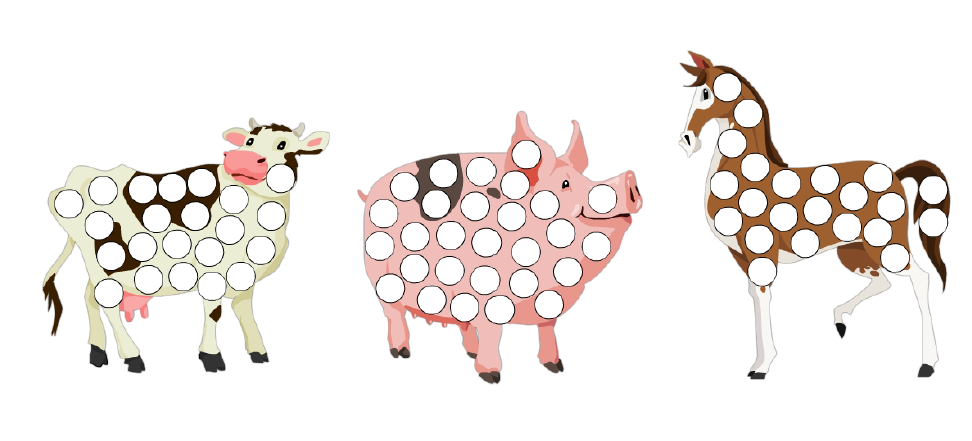 Uzupełni zdania i je powtórz: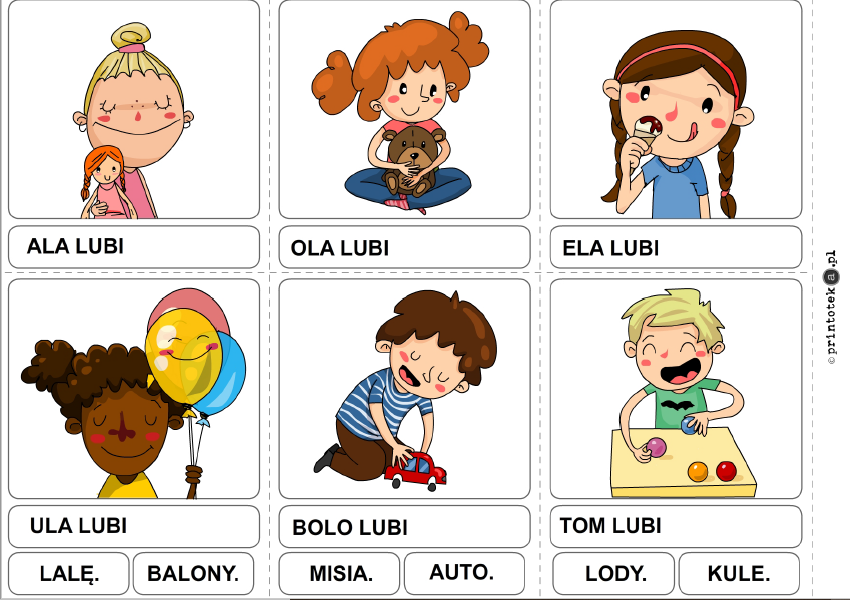 Historyjka obrazkowa na podstawie bajki ,,Czerwony Kapturek’’. Pierwsze proszę przeczytać dziecku bajkę (https://basn.pl/bajki/czerwony-kapturek/ ), a następnie poprosić by ułożyło w odpowiedniej kolejności historyjkę i opowiedziało. 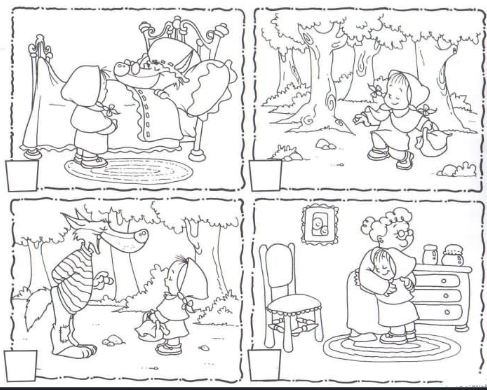 Grupa Kangurki:Pomaluj gwiazdkę z odpowiednią głoską, którą słyszysz wymawiając nazwę obrazka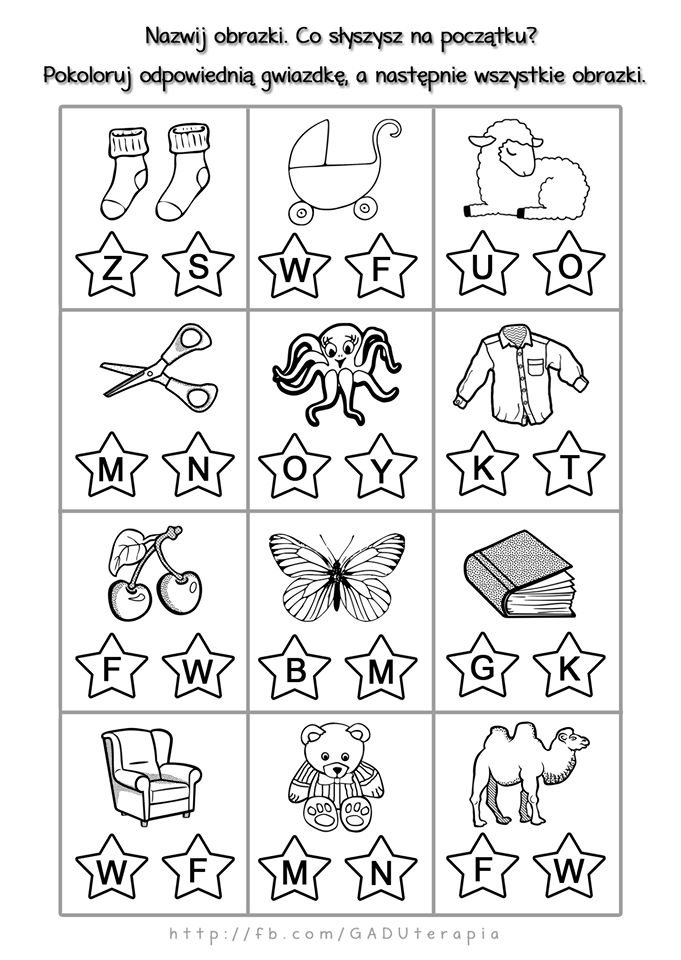 Połącz rymujące się ze sobą kalosze: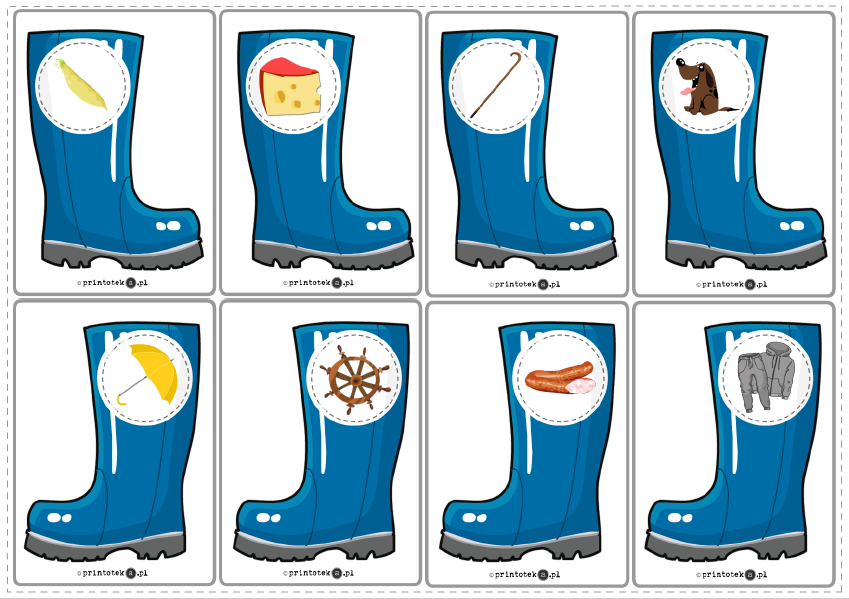 Opowiadanie z pytaniami ,,Sok’’. Wysłuchaj wierszyka przeczytanego przez rodzica i odpowiedz na pytania znajdujące się pod wierszykiem. Grupa Sowy Mądre Głowy: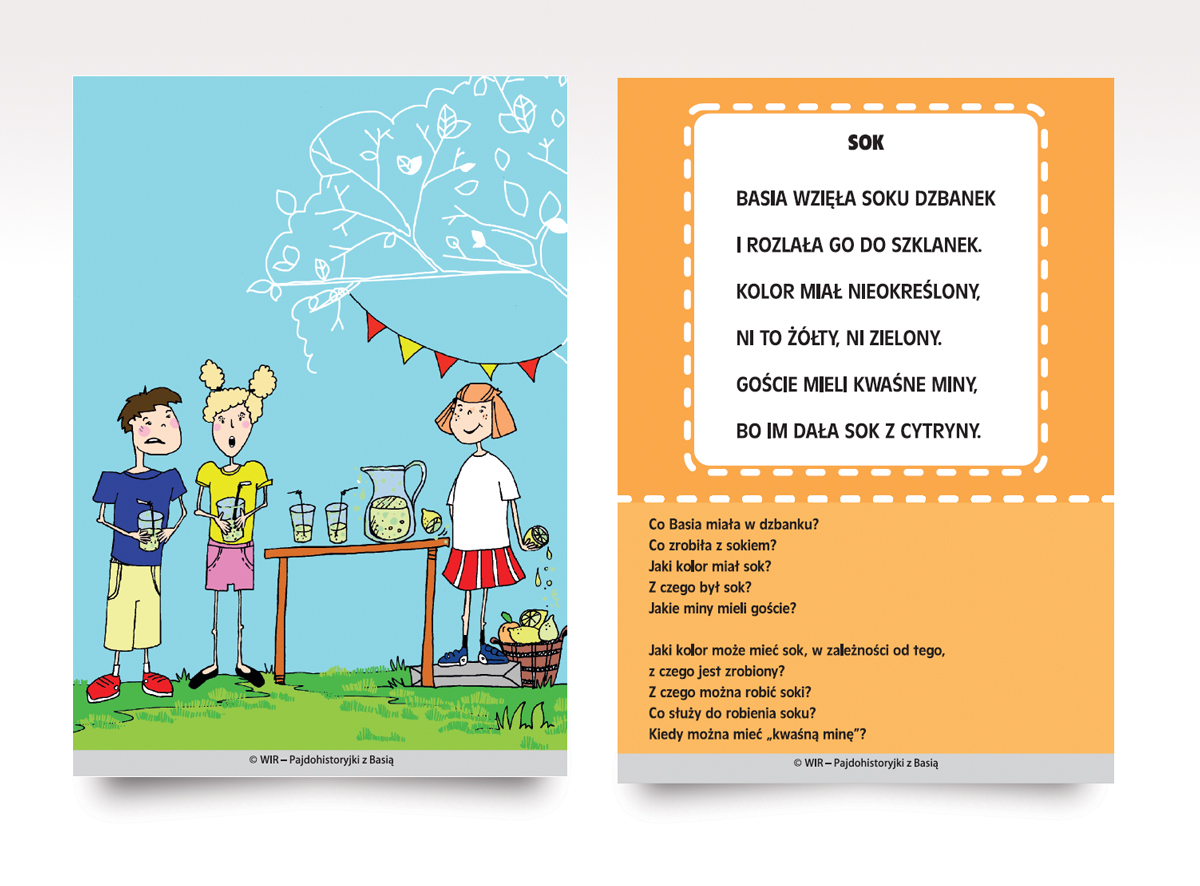 Przygotowałam dla Was wierszyk ,,Szafa’’. Przeczytajcie go razem z rodzicami. 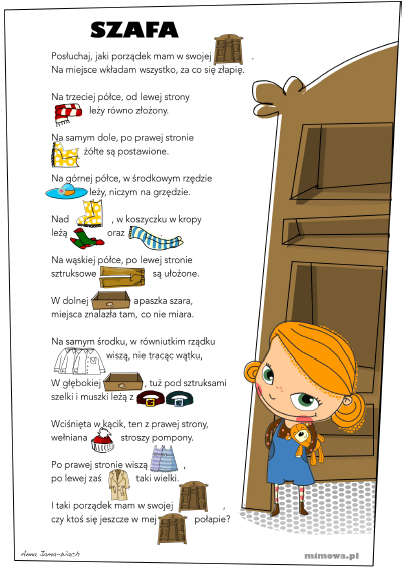 Karta pracy - ,,W moim domu…’’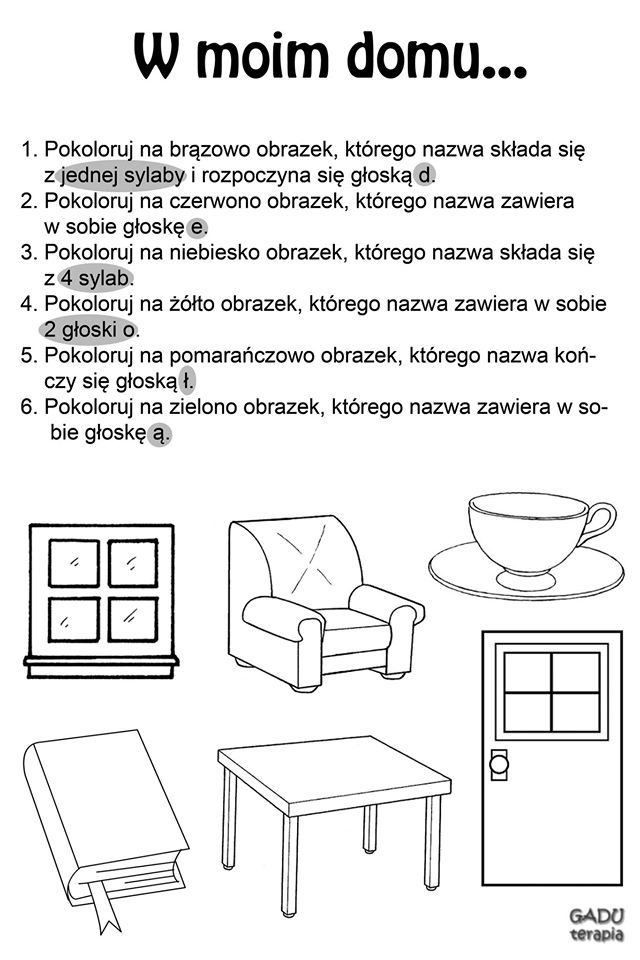 Historyjka obrazkowa na podstawie bajki ,,Brzydkie Kaczątko’’.  Pierwsze proszę przeczytać dziecku bajkę (https://basn.pl/bajki/brzydkie-kaczatko/ ), a następnie poprosić by ułożyło w odpowiedniej kolejności historyjkę i opowiedziało. 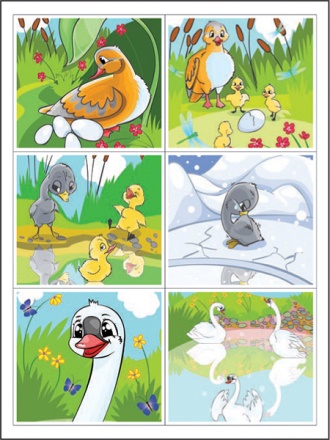 